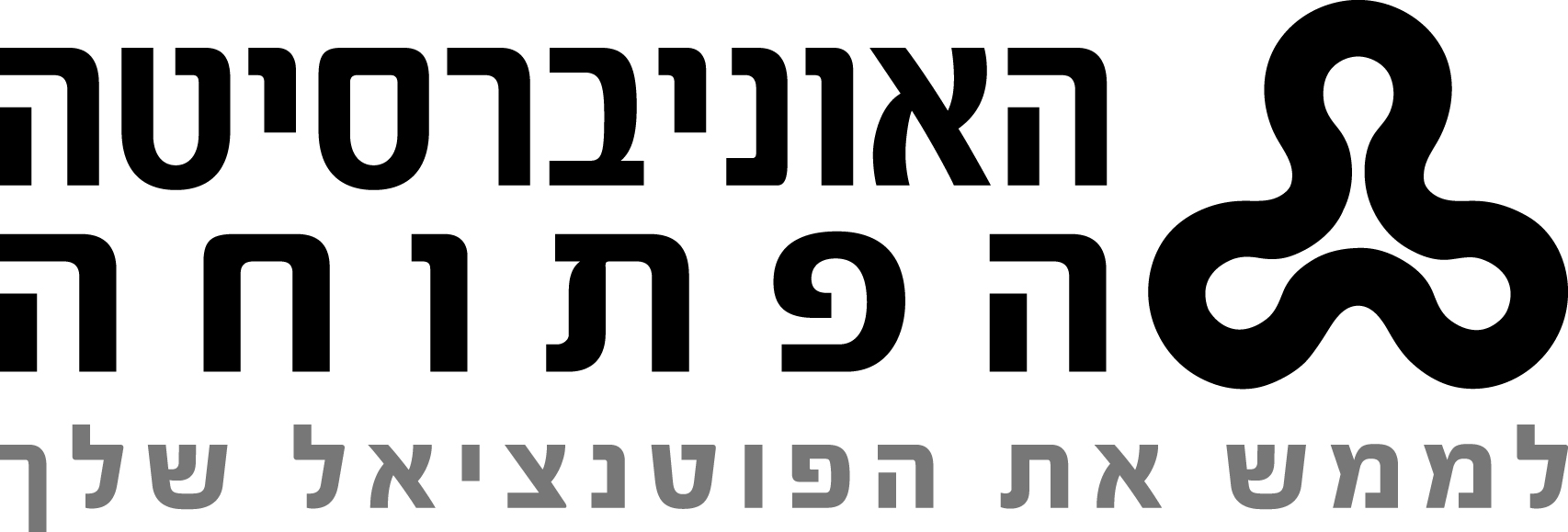 נספח א: טופס הגשת מועמדות למסלול תזה בפסיכולוגיה חברתיתשם: ______________________, ת.ז. _________________. טלפון: _____________________טלפון סלולארי: _____________________, דוא"ל: ___________________________________כתובת למשלוח דואר: __________________________________________________________ידוע לי שאם אתקבל למסלול עם תזה עלי להגיש הצעת מחקר תוך 12 חודשים מתאריך הקבלה למסלול, וכי הקבלה למסלול אינה מבטיחה את אישור הצעת המחקר. תאריך: ________________					           חתימה: ________________אישור המנחה:אני ___________________ מוכנ/ה להנחות את הסטודנט/ית ________________________ לתזהתאריך: ________________					           חתימה: ________________